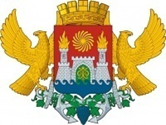 Муниципальное казенное учреждение«УПРАВЛЕНИЕ  ОБРАЗОВАНИЯ» Администрации городского округа с внутригородским делением «город Махачкала»П Р И К А З«___ »_________2020г.                                                                   №________________Об утверждении Порядка выдачи разрешений на приём детей,не достигших возраста шести лет и шести месяцев, и детей старше восьми лет в первый класс муниципальных образовательных организаций на обучение по образовательным программам начального общего образованияВ соответствии с частью 1 статьи 67 Федерального закона от 29.12.2012 273-ФЗ «Об образовании в Российской Федерации», в целях определения порядка выдачи разрешений на приём детей, не достигших возраста шести лет и шести месяцев, и детей старше восьми лет в первый класс муниципальных общеобразовательных организаций на обучение по образовательным программам начального общего образованияПРИКАЗЫВАЮ:Утвердить Порядок выдачи разрешений на приём детей, не достигших возраста шести лет и шести месяцев, и детей старше восьми лет в первый класс муниципальных общеобразовательных организаций на обучение по образовательным программам начального общего образования (Приложение).Утвердить состав комиссии по выдаче разрешений на прием в 1 класс детей, не достигших возраста шести лет и шести месяцев, и детей старше восьми лет в составе:Дибияев В.В. - начальник Управления образования, председатель комиссии;Багдуева З.Н. - заместитель начальника, заместитель председателя;Абдулаева А.М. - главный специалист отдела общего образования,                                 секретарь комиссии;               Гасанова М.Д. – начальник отдела общего образования, член комиссии;Мурадханова Э.М.-  заместитель начальника отдела общего образования, член комиссии;Гришина А.В. - заместитель начальника отдела общего образования, член комиссии;Ибрагимова М.А.   - главный специалист отдела общего образования, член комиссии.Отделу общего образования (Гасанова М.Д.) организовать работу по выдаче разрешений на приём детей, не достигших возраста шести лет и шести месяцев, и детей старше восьми лет в первый класс муниципальных общеобразовательных организаций на обучение по образовательным программам начального общего образования.4. Руководителям муниципальных общеобразовательных организаций:4.1. Обеспечить информирование родителей о действующем Порядке выдачи разрешений на приём детей, не достигших возраста шести лет и шести месяцев, и детей старше восьми лет в первый класс муниципальных общеобразовательных организаций на обучение по образовательным программам начального общего образования.4.2. Разместить Порядок выдачи разрешений на приём детей, не достигших возраста шести лет и шести месяцев, и детей старше восьми лет в первый класс муниципальных общеобразовательных организаций на обучение по образовательным программам начального общего образования на сайте образовательной организации.4.3. Осуществлять приём в 1 класс детей, не достигших к первому сентября текущего года возраста шести лет и шести месяцев, и детей старше восьми лет на основании письменного разрешения Управления образования.5. Информационно-аналитическому отделу (Магомедова Х.М.) разместить настоящий Порядок выдачи разрешений на приём детей, не достигших возраста шести лет и шести месяцев, и детей старше восьми лет в первый класс муниципальных общеобразовательных организаций на обучение по образовательным программам начального общего образования на официальном сайте Управления образования г. Махачкалы. 6. Признать утратившим силу Приказ Управления образования от 21.01.2019г. №43-П. 7. Контроль за исполнением приказа возложить на заместителя начальника Багдуеву З.Н.  Начальник                                                                                         В. Дибияев